EDITAL PROGEPE N° 08/2023ANEXO I – FORMULÁRIO PARA SUBMISSÃO  DE PROPOSTA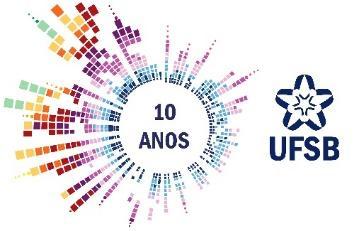 IDENTIFICAÇÃODADOS DA EMPRESA:Razão Social: ............................................................................................................Nome Fantasia: ........................................................................................................Endereço: .................................................................................................................Bairro: .................................. Cidade: .............................. Estado: ..........................CEP: ..........................................................................................................................Telefone (DDD): ............................................... Fax (DDD): .....................................CNPJ: .........................................................................................................................Inscrição Estadual: ....................................................................................................Inscrição Municipal: .................................................................................................E-mail: ........................................................... Site: ...................................................Redes Sociais: ...........................................................................................................DADOS PESSOA FÍSICA:Nome Completo: .....................................................................................................Endereço: .................................................................................................................Bairro: .................................. Cidade: .............................. Estado: ..........................CEP: ..........................................................................................................................Telefone (DDD): ...................................................... Fax (DDD): .............................E-mail: ........................................................... Site: .................................................Redes Sociais: ..........................................................................................................DECLARAÇÃO E PROPOSTAComprometo-me a conceder descontos, vantagens e serviços aos servidores/as e dependentes diretos desta instituição, no período de até 02 (dois) anos, admitindo prorrogações, ciente que posso desistir da parceria a qualquer tempo notificando à PROGEPE com antecedência de 30 dias. Descrevo abaixo a minha proposta de parceria:Declaro para todos os fins que são verdadeiras as informações fornecidas para o preenchimento desta inscrição e me comprometo a encaminhar de imediato, informações atualizadas, sempre que necessário. Declaro também ter conhecimento que este cadastro tem validade de 2 (dois) anos.Local/data:	,	de	de 20___.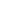 Assinatura do responsávelSERVIÇO/PRODUTOVALOR REALVALOR COM DESCONTO AOS SERVIDORES/AS DA UFSB  E DEPENDENTES